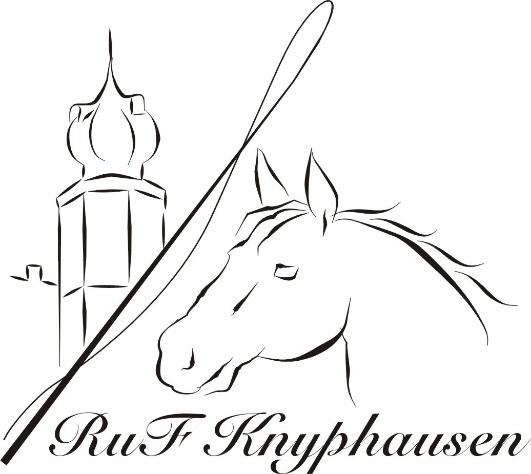 Hygieneregeln für das Reitturnier des RUF Knyphausenam 02./03.10.2021Zutritt zum Turniergelände haben ausschließlich Personen ohne Krankheitssymptome die für eine Corona-Infektion typisch sind.Alle Personen buchen sich mit der LUCA-App beim Betreten der Anlage ein. Alternativ kann ein Anwesenheitsformular ausgefüllt werden. Jeder erhält ein farbiges Tagesbändchen.Es ist ein Mindestabstand von 1,5 m einzuhalten. Ist dies nicht möglich muss ein medizinischer Mund-/Nasenschutz (FFP2- oder OP-Maske) getragen werden.Auf dem gesamten Gelände stehen Desinfektionsständer zur Händedesinfektion (z.B. beim Betreten der Anlage, Sanitärbereich, Gastronomie und Meldestelle). In den Sanitäranlagen stehen außerdem ausreichend Flüssigseife und Papierhandtücher zur Verfügung.Der persönliche Kontakt zur Meldestelle ist so gering wie möglich zu halten, eine Kommunikation über Telefon und Internet ist vorzuziehen. Erklärung der Startbereitschaft, Starter- und Ergebnislisten sind über www.equi-score.de einsehbar.